АДМИНИСТРАЦИЯДМИТРИЕВСКОГО СЕЛЬСКОГО ПОСЕЛЕНИЯГАЛИЧСКОГО МУНИЦИПАЛЬНОГО РАЙОНАКОСТРОМСКОЙ ОБЛАСТИП О С Т А Н О В Л Е Н И Еот « 01 » августа 2019 года № 51дер. ДмитриевскоеОб утверждении Положения о маневренном жилищном фондеадминистрации Дмитриевского сельского поселения В соответствии с Федеральным законом № 131-ФЗ от 06.10.2003 года «Об общих принципах организации местного самоуправления в РФ», Жилищным Кодексом РФ № 188-ФЗ от 29.12.2004 года, постановлением Правительства Российской Федерации от 26 января 2006 года № 42 «Об утверждении правил отнесения жилых помещений к специализированному жилищному фонду и типовых договоров найма специализированных жилых помещений», администрация сельского поселения ПОСТАНОВЛЯЕТ:	1. Утвердить Положение о маневренном жилищном фонде администрации Дмитриевского сельского поселения согласно приложению № 1 к настоящему Постановлению.2. Утвердить договор найма жилого помещения согласно приложению № 2 к настоящему Постановлению. 3. Утвердить форму заявления о предоставлении жилого помещения специализированного жилого фонда согласно приложению № 3 к настоящему Постановлению. 4. Постановление вступает в силу со дня его официального опубликования.Глава сельского поселения                                                      А.В. ТютинПриложение №1к Постановлению администрации Дмитриевского сельского поселения№  51 от 01 августа 2019г.ПОЛОЖЕНИЕо маневренном жилищном фонде администрации Дмитриевского сельского поселения 1.Общие положения1.1. Положение о маневренном жилищном фонде администрации Дмитриевского сельского поселения (далее - Положение) разработано в соответствии с Жилищным кодексом Российской Федерации, Гражданским кодексом Российской Федерации, постановлением Правительства Российской Федерации от 26 января 2006 года №42 «Об утверждении правил отнесения жилых помещений к специализированному жилищному фонду и типовых договоров найма специализированных жилых помещений», Федеральным законом от 06 октября 2003 года №131-ФЗ «Об общих принципах организации местного самоуправления в Российской Федерации».1.2. Настоящее Положение устанавливает порядок формирования, предоставления и использования жилых помещений маневренного фонда администрации Дмитриевского сельского поселения (далее - маневренный фонд).1.3. Маневренный фонд - это разновидность специализированного жилищного фонда, жилые помещения которого предназначены для временного проживания:1) граждан в связи с капитальным ремонтом или реконструкцией дома, в котором находятся жилые помещения, занимаемые ими по договорам социального найма;2) граждан, утративших жилые помещения в результате обращения взыскания на эти жилые помещения, которые были приобретены за счет кредита банка или иной кредитной организации либо средств целевого займа, предоставленного юридическим лицом на приобретение жилого помещения, и заложены в обеспечение возврата кредита или целевого займа, если на момент обращения взыскания такие жилые помещения являются для них единственными;3) граждан, у которых единственные жилые помещения стали непригодными для проживания в результате чрезвычайных обстоятельств;4) иных граждан в случаях, предусмотренных законодательством.1.4. Маневренный фонд может состоять из многоквартирных домов, квартир и иных жилых помещений, которые должны быть пригодны для постоянного проживания граждан (отвечать установленным санитарным и техническим правилам и нормам, требованиям пожарной безопасности, экологическим и иным требованиям законодательства). Использование жилого помещения в качестве специализированного жилого помещения допускается только после отнесения жилого помещения к определенному виду жилых помещений специализированного жилищного фонда в соответствии с Правилами отнесения жилого помещения к специализированному жилищному фонду, утвержденными постановлением Правительства Российской Федерации от 26 января 2006 года № 42.1.5. Маневренный фонд формируется из находящихся в муниципальной собственности свободных жилых помещений и приобретенных жилых помещений за счет средств бюджета администрации Дмитриевского сельского поселения. Отнесение жилых помещений к специализированному жилищному фонду не допускается, если жилые помещения заняты по договорам социального найма, найма жилого помещения, находящегося в государственной или муниципальной собственности жилищного фонда коммерческого использования, аренды, а также если имеют ограничения (обременения) прав на это имущество.1.6. Жилые помещения маневренного фонда не подлежат приватизации, отчуждению, передаче в аренду, наем.1.7. Включение жилых помещений в специализированный жилищный фонд для отнесения жилого помещения к маневренному фонду и исключение из указанного фонда осуществляются с соблюдением порядка и требований, установленных Правилами отнесения жилого помещения к специализированному жилищному фонду, утвержденными постановлением Правительства Российской Федерации от 26 января 2006 года № 42.Объем общей площади жилых помещений для включения в муниципальный специализированный жилищный фонд с отнесением таких помещений к маневренному фонду устанавливается постановлением администрации Дмитриевского сельского поселения.1.8. Учет жилых помещений маневренного фонда осуществляется администрацией Дмитриевского сельского поселения.1.9. Управление помещениями, относящимися к маневренному фонду, осуществляется организациями, обслуживающими жилищный фонд на территории сельского поселения.1.10. Регистрация граждан, вселяемых в жилые помещения маневренного фонда, осуществляется в соответствии с законодательством Российской Федерации.1.11. Вопросы, не урегулированные настоящим Положением, решаются в соответствии с действующим законодательством.2. Основания, условия и срок предоставления жилого помещения маневренного фонда2.1. Жилые помещения маневренного фонда предоставляются из расчета не менее  (шести квадратных метров) жилой площади на одного человека. Предоставление жилых помещений площадью менее шести квадратных метров на одного человека осуществляется только с письменного согласия граждан2.2. При переселении в жилое помещение маневренного фонда граждане не вправе претендовать на предоставление им жилой площади в том же размере, состоящей из того же количества комнат, такой же благоустроенности, как в месте их постоянного проживания.2.3 Договор найма жилого помещения маневренного фонда заключается на период:- до завершения капитального ремонта или реконструкции дома (при заключении такого договора с гражданами, указанными в подпункте 1) пункта 3 раздела 1 настоящего Положения);- до завершения расчетов с гражданами, утратившими жилые помещения в результате обращения взыскания на них, после продажи жилых помещений, на которые было обращено взыскание (при заключении такого договора с гражданами, указанными в подпункте 2) пункта 3 раздела 1 настоящего Положения);- до завершения расчета с гражданами, единственное жилое помещение которых стало непригодным для проживания в результате чрезвычайных обстоятельств, в порядке, предусмотренном Жилищным кодексом Российской Федерации, другими федеральными законами, либо до предоставления им жилых помещений муниципального жилищного фонда в случаях и порядке, которые предусмотрены Жилищным кодексом Российской Федерации (при заключении такого договора с гражданами, указанными в подпункте 3) пункта 3 раздела 1 настоящего Положения);2.4. Истечение срока, на который заключен договор найма жилого помещения маневренного фонда, является основанием прекращения данного договора.2.5. Договор найма жилого помещения маневренного фонда может быть расторгнут в судебном порядке по требованию наймодателя при неисполнении нанимателем и проживающими совместно с ним членами его семьи обязательств по договору, а также в иных, предусмотренных статьей 101 Жилищного кодекса РФ, случаях.2.6. Срок действия договора найма жилого помещения маневренного фонда при наличии обоснованных причин может быть продлен на основании постановления администрации Дмитриевского сельского поселения.2.7. Освободившиеся жилые помещения маневренного фонда заселяются в порядке, установленном настоящим Положением.3. Порядок предоставления жилого помещения по договору найма жилого помещения маневренного фонда3.1. Для рассмотрения вопроса о принятии на учет и предоставлении жилого помещения маневренного фонда по договору найма жилого помещения маневренного фонда гражданам необходимо представить следующие документы:1) личное заявление, подписанное всеми совершеннолетними членами семьи;2) документы, удостоверяющие личность заявителя и членов его семьи (паспорт или иной документ, его заменяющий);3) документы, подтверждающие семейные отношения заявителя (свидетельство о заключении брака, свидетельство о расторжении брака, свидетельство о рождении);4) выписку из лицевого счета жилого помещения;5) справки из органа, осуществляющего технический учет жилищного фонда, и органа, осуществляющего государственную регистрацию прав на недвижимое имущество и сделок с ним (Управление Федеральной службы государственной регистрации, кадастра и картографии), о наличии (отсутствии) на праве собственности или иного подлежащего государственной регистрации права жилого(ых) помещения (й).;6) документы, подтверждающие право пользования жилым помещением, занимаемым заявителем и членами его семьи;7) документы, подтверждающие факт утраты жилого помещения в результате обращения взыскания на это жилое помещение (представляются гражданами, указанными в подпункте 2) пункта 3 раздела 1 настоящего Положения);8) документы, подтверждающие факт чрезвычайных обстоятельств, в результате действий которых жилое помещение стало непригодным для проживания, выданные соответствующими уполномоченными органами (представляются гражданами, указанными в подпункте 3) пункта 3 раздела 1 настоящего Положения).Документы, указанные в подпунктах 2 и 3 пункта 3.1. раздела 3 настоящего Положения, представляются в копиях с предъявлением оригиналов.В случае предоставления жилых помещений маневренного фонда для временного проживания в связи с капитальным ремонтом или реконструкцией дома, в котором находятся жилые помещения, занимаемые гражданами по договору социального найма, представление документа, подтверждающего проведение капитального ремонта или реконструкции, обеспечивается администрацией сельского поселения.Гражданину, подавшему заявление о приеме на учет (предоставлении жилого помещения) выдается расписка в получении документов.3.2. Поданные гражданами заявления рассматриваются в 10-дневный срок со дня регистрации их заявления. Вопрос о принятии заявителя на учет либо отказе в принятии на учет в качестве нуждающегося в жилом помещении маневренного фонда решается жилищной комиссией администрации Дмитриевского сельского поселения 3.3. Решение о постановке на учет граждан, нуждающихся в жилых помещениях маневренного фонда, и предоставлении гражданину жилого помещения маневренного фонда должно быть принято не позднее, чем через 30 дней со дня представления указанных документов.3.4. Решение об отказе в принятии на учет граждан, нуждающихся в предоставлении жилых помещений маневренного фонда принимается в случаях, если:а) не представлены документы, предусмотренные настоящим Положением; б) представлены документы, которые не подтверждают право соответствующих граждан на предоставление жилого помещения маневренного фонда в соответствии с пункта 3 раздела 3 настоящего Положения;в) отсутствуют свободные жилые помещения маневренного жилищного фонда.3.5. Предоставление гражданам жилых помещений маневренного фонда осуществляется на основании Постановления администрации Дмитриевского сельского поселения.3.6. На основании постановления администрации сельского поселения о предоставлении гражданам жилых помещений маневренного фонда с ними заключается договор найма жилого помещения маневренного фонда (форма типового договора найма жилого помещения маневренного фонда, утвержденного постановлением Правительства Российской Федерации от 26 января 2006 года № 42, прилагается).4. Пользование жилым помещением по договору найма жилого помещения маневренного фонда4.1. Порядок пользования, содержания жилых помещений маневренного фонда, предоставления проживающим в них гражданам жилищных коммунальных услуг регламентируется: пунктом 4 статьи 17 Жилищного кодекса Российской Федерации, Правилами пользования жилыми помещениями, утвержденными постановлением Правительства Российской Федерации от 21 января 2006 года № 25, типовым договором найма жилого помещения маневренного фонда, утвержденным постановлением Правительства Российской Федерации от 26 января 2006 года № 42.4.2. Граждане-наниматели и члены их семей обязаны использовать жилые помещения маневренного фонда только для проживания, обеспечивать сохранность жилого помещения и поддерживать его в надлежащем состоянии.4.3. Самовольное переселение из одной комнаты (квартиры) в другую, а также заселение лиц, не включенных в договор найма жилого помещения маневренного фонда, не допускается.4.4. При переселении граждан в жилое помещение маневренного фонда договор социального найма по месту постоянного проживания не расторгается, при этом граждане освобождаются от выполнения обязанностей по этому договору с момента их отселения до момента обратного вселения на прежнее место жительства или предоставления иного жилого помещения.4.5. В случае прекращения или расторжения договора найма жилого помещения маневренного фонда по основаниям, предусмотренным жилищным законодательством, граждане, занимающие данные жилые помещения, обязаны их освободить в течение 10-ти дней. 4.6. В случае освобождения жилых помещений маневренного фонда граждане-наниматели обязаны в недельный срок с момента их освобождения проинформировать об этом администрацию сельского поселения, обеспечив их сохранность до момента фактической передачи жилого помещения.5. Ответственность граждан за несоблюдение порядка пользования жилыми помещениями маневренного фонда.5.1. Наниматель жилого помещения маневренного фонда и совместно проживающие с ним члены семьи, систематически нарушающие правила пользования жилыми помещениями, использующие его не по назначению или создающие своим поведением условия, невозможные для проживания с ними в одной квартире, одном доме, могут быть выселены в судебном порядке в соответствии со статьей 101 Жилищного кодекса РФ и статьей 687 ГК РФ.6. Контроль за использованием жилых помещений, входящих в состав маневренного фонда6.1. Контроль за соблюдением условий договора найма жилого помещения маневренного фонда осуществляется администрацией Дмитриевского сельского поселения, во взаимодействии с организациями, обслуживающими жилищный фонд сельского поселенияПриложение № 2к Постановлению администрации Дмитриевского сельского поселения№ 51 от 01 августа 2019г.ДОГОВОРнайма жилого помещения маневренного фонда №г. Галич                                                                                         _________________(наименование населенного пункта)                                                              (число, месяц, год)Администрация Дмитриевского сельского поселения, в лице Главы сельского поселения ___________________________________, действующего на основании Устава,________________________________________________________ (наименование собственника жилого помещения маневренного фонда или действующего от его лица уполномоченного органа  власти Российской Федерации, органа государственной власти субъекта Российской Федерации, органа местного самоуправления либо иного уполномоченного им лица, наименование уполномочивающего документа, его дата и номер)именуемый в дальнейшем Наймодатель, с одной стороны, и гражданин(ка) _____________________________________________________________,(фамилия, имя, отчество)Именуемый (ая) в дальнейшем Нанимателем, с другой стороны, на основании распоряжения о предоставлении жилого помещения от "__" _______ 20__ г. N ________ заключили настоящий Договор о нижеследующем.I. Предмет Договора1. Наймодатель передает Нанимателю и членам его семьи  во владение и пользование жилое помещение, находящееся в ________________________________________________________________(государственной, муниципальной - нужное указать) собственности на основании _______________________________________ состоящее из квартиры (комнаты) общей площадью ______ кв. метров, расположенное в ___________________________________________________ для временного проживания в нем.2. Жилое помещение предоставлено в связи с _______________________________________________________________________________________________________(капитальным ремонтом или реконструкцией дома, утратой жилого__________________________________________________________________помещения в результате обращения взыскания на это помещение,__________________________________________________________________признанием жилого помещения непригодным для проживания в_________________________________________________________________.результате чрезвычайных обстоятельств - нужное указать)3. Жилое помещение отнесено к маневренному фонду на основании постановления __________________________________________________________________(наименование органа, осуществляющего управление государственным или муниципальным жилищным фондом __________________________________________________________________дата и номер решения) ________________________________________________________________.4. Характеристика предоставляемого жилого помещения, его технического состояния, а также санитарно-технического и иного оборудования, находящегося в нем, содержится в техническом паспорте жилого помещения.5. Совместно с Нанимателем в жилое помещение вселяются члены его семьи:1) __________________________________________________________;фамилия, имя, отчество члена семьи Нанимателя и степень родства с ним2) __________________________________________________________;фамилия, имя, отчество члена семьи Нанимателя и степень родства с ним3) __________________________________________________________.фамилия, имя, отчество члена семьи Нанимателя и степень  родства с нимII. Права и обязанности Нанимателя и членов его семьи6. Наниматель имеет право:1) на использование жилого помещения для проживания, в том числе с членами семьи;2) на пользование общим имуществом в многоквартирном доме;3) на неприкосновенность жилища и недопустимость произвольного лишения жилого помещения. Никто не вправе проникать в жилое помещение без согласия проживающих в нем на законных основаниях граждан иначе как в порядке и случаях, предусмотренных федеральным законом, или на основании судебного решения. Проживающие в жилом помещении на законных основаниях граждане не могут быть выселены из жилого помещения или ограничены в праве пользования иначе как в порядке и по основаниям, которые предусмотрены Жилищным кодексом Российской Федерации и другими федеральными законами;4) на расторжение в любое время настоящего Договора;5) на получение субсидий на оплату жилого помещения и коммунальных услуг в порядке и на условиях, установленных статьей 159 Жилищного кодекса Российской Федерации.Наниматель может иметь иные права, предусмотренные законодательством.7. Наниматель обязан:1) использовать жилое помещение по назначению и в пределах, установленных Жилищным кодексом Российской Федерации;2) соблюдать правила пользования жилым помещением;3) обеспечивать сохранность жилого помещения;4) поддерживать надлежащее состояние жилого помещения. Самовольное переустройство или перепланировка жилого помещения не допускается;5) проводить текущий ремонт жилого помещения;6) своевременно вносить плату за жилое помещение и коммунальные услуги (обязательные платежи). Обязанность вносить плату за жилое помещение и коммунальные услуги возникает с момента заключения настоящего Договора. Несвоевременное внесение платы за жилое помещение и коммунальные услуги влечет взимание пеней в порядке и размере, которые установлены статьей 155 Жилищного кодекса Российской Федерации;7) допускать в жилое помещение в заранее согласованное время представителя Наймодателя для осмотра технического состояния жилого помещения, санитарно-технического и иного оборудования, находящегося в нем, а также для выполнения необходимых работ;8) при обнаружении неисправностей жилого помещения или санитарно-технического и иного оборудования, находящегося в нем, немедленно принимать возможные меры к их устранению и в случае необходимости сообщать о них Наймодателю либо в соответствующую управляющую организацию;9) осуществлять пользование жилым помещением с учетом соблюдения прав и законных интересов соседей, требований пожарной безопасности, санитарно-гигиенических, экологических и иных требований законодательства;10) при расторжении или прекращении настоящего Договора освободить жилое помещение. В случае отказа освободить жилое помещение Наниматель и члены его семьи подлежат выселению в судебном порядке;11) при освобождении жилого помещения сдать его в течение 3 дней Наймодателю в надлежащем состоянии, оплатить стоимость не произведенного Нанимателем и входящего в его обязанности текущего ремонта жилого помещения, а также погасить задолженность по оплате жилого помещения и коммунальных услуг.Наниматель жилого помещения несет иные обязанности, предусмотренные законодательством.8. Наниматель жилого помещения не вправе осуществлять обмен жилого помещения, а также передавать его в поднаем.9. Члены семьи Нанимателя имеют право на пользование жилым помещением наравне с Нанимателем и имеют равные права и обязанности по настоящему Договору.10. Дееспособные члены семьи Нанимателя несут солидарную с Нанимателем ответственность по обязательствам, вытекающим из настоящего Договора.11. Если гражданин перестал быть членом семьи Нанимателя, но продолжает проживать в жилом помещении, за ним сохраняются такие же права, какие имеют Наниматель и члены его семьи. Указанный гражданин самостоятельно отвечает по своим обязательствам, вытекающим из настоящего Договора.III. Права и обязанности Наймодателя12. Наймодатель имеет право:1) требовать своевременного внесения платы за жилое помещение и коммунальные услуги;2) требовать расторжения настоящего Договора в случаях нарушения Нанимателем жилищного законодательства и условий настоящего Договора.Наймодатель может иметь иные права, предусмотренные законодательством.13. Наймодатель обязан:1) передать Нанимателю свободное от прав иных лиц и пригодное для проживания жилое помещение в состоянии, отвечающем требованиям пожарной безопасности, санитарно-гигиеническим, экологическим и иным требованиям;2) принимать участие в надлежащем содержании и ремонте общего имущества в многоквартирном доме, в котором находится жилое помещение;3) осуществлять капитальный ремонт жилого помещения;4) принимать участие в своевременной подготовке жилого дома, санитарно-технического и иного оборудования, находящегося в нем, к эксплуатации в зимних условиях;5) обеспечивать предоставление Нанимателю коммунальных услуг;6) принять в установленные настоящим Договором сроки жилое помещение у Нанимателя с соблюдением условий, предусмотренных подпунктом 11 пункта 7 настоящего Договора.Наймодатель несет иные обязанности, предусмотренные законодательством.IV. Расторжение и прекращение Договора14. Настоящий Договор может быть расторгнут в любое время по соглашению сторон.15. Наниматель в любое время может расторгнуть настоящий Договор.16. Наймодатель может потребовать расторжения настоящего Договора в судебном порядке в случае:1) невнесения Нанимателем платы за жилое помещение и (или) коммунальные услуги в течение более 6 месяцев;2) разрушения или повреждения жилого помещения Нанимателем или членами его семьи;3) систематического нарушения прав и законных интересов соседей;4) использования жилого помещения не по назначению.17. Настоящий Договор прекращается в связи:1) с завершением ___________________________________________________________капитального ремонта или реконструкции дома, расчетов с Нанимателем, утратившим жилое помещение______________________________________________________________________________в результате обращения взыскания на это помещение, расчетов с Нанимателем за жилое помещение, признанное непригодным______________________________________________________________________________для проживания  в результате чрезвычайных обстоятельств  нужное указать______________________________________________________________________________2) с утратой (разрушением) жилого помещения;3) со смертью Нанимателя.Члены семьи умершего Нанимателя сохраняют право пользования жилым помещением до завершения ремонта или реконструкции дома, расчетов в связи с утратой жилого помещения в результате обращения взыскания на это помещение, расчетов за жилое помещение, признанное непригодным для проживания в результате чрезвычайных обстоятельств.V. Внесение платы по Договору18. Наниматель вносит плату за жилое помещение в порядке и размере, которые предусмотрены Жилищным кодексом Российской Федерации.VI. Иные условия19. Споры, которые могут возникнуть между сторонами по настоящему Договору, разрешаются в порядке, предусмотренном законодательством.20. Настоящий Договор составлен в 2 экземплярах, один из которых находится у Наймодателя, другой - у Нанимателя.Наймодатель __________________                                        Наниматель ________________                (подпись)                                                                                         (подпись)М.П.Приложение № 3к Постановлению администрации Дмитриевского сельского поселения№ от августа 2019Главе администрации Дмитриевского сельского поселения _________________________________________________от___________________________________________________________________________________________________________________________________________________Заявлениео предоставлении жилого помещения специализированного жилищного фонда Дмитриевское сельского поселенияВ связи:________________________________________________________(указывается основание нуждаемости в жилом помещении) ____________________________________________________________________________________________________________________________________________________________________________________________________________________________________________________________________________________________________________________________________________________________________________________________________________Прошу предоставить мне и членам моей семьи жилое помещение из специализированного фонда Дмитриевского сельского поселения ____________________________________________________________________________________________________________________________________________________________________________________________________________________Состав семьи:________________________________________________________________________________________________________________________________________________________________________________________________________________________________________________________Я и члены моей семьи даем согласие на проверку указанных в заявлении сведений. Я даю согласие на использование и обработку моих персональных данных в соответствии с Федеральным законом от 27 июля 2006 года № 152-ФЗ «О персональных данных». Мне известно, что отзыв настоящего согласия в случаях, предусмотренных Федеральным Законом «О персональных данных», осуществляется на основании письменного заявления. Полноту и достоверность предоставленных сведений подтверждаю. К заявлению прилагаются следующие документы_____________________________________________________________________________________________________________________________________________________________________________________________________________________________________________                                                ____________________                                ________________________(Дата)                                                                      (Подпись заявителя)                                      (Расшифровка подписи)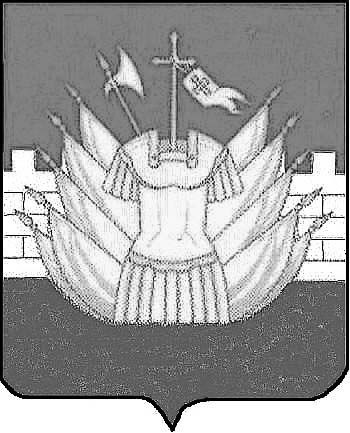 